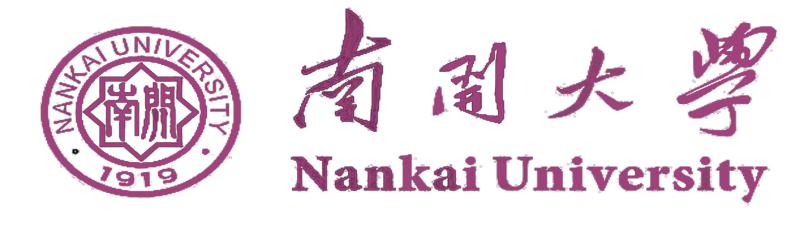 南开大学经济学院劳动经济学专业人力资源管理研究生课程班招生简章    南开大学1919年由近代著名爱国教育家张伯苓和严修共同创建，在"允公允能，日新月异"的办学思想指导下，南开大学现在已经成为国家教育部直属全国重点综合性大学，首批"211工程"和"985工程"高校重点建设高校之一。培养了以周恩来、陈省身、吴大猷、曹禺等为代表的一大批杰出人才，为民族振兴做出了重要的贡献。    在国内教育界南开大学以校风优良著称，以"注重素质、培养能力、强化基础、拓宽专业、严格管理、保证质量"为教学指导思想，注重学生人格、品德、创新精神和实践能力的教育，为社会各界培养了一批批基础扎实、素质全面、富有开拓精神和实践能力的南开毕业生。【南开大学经济学院】　  南开大学经济学院成立于1931年，南开大学建校四科之一，历史悠久，从1935年开始经济学研究生的培养，迄今为止已有70多年的历史。以严谨、自由、开放和服务社会的学术氛围，为国家培养了数以万计的经济管理类人才，对中国经济学科的发展有着不可磨灭的贡献，在国内外的经济学界享有盛誉。    现在的南开大学经济学院已经成为拥有六个国家级重点学科的、拥有博士后、博士、硕士、学士等多层次教学和学位授予资质的、专业和学科门类齐全的、师资队伍结构合理的教学科研机构。为了适应国内经济发展以及转型过程中迅速增长的对高层次、专门型、实用性人才的需求。南开大学经批准在郑州开设研究生课程进修班的招生。南开大学研究生课程进修班优势优势一、学科优势    经济、金融南开大学从02年至今一直都是国家经济学A等学校，理论经济学排名全国第二、应用经济学排名全国第七，经济学科综合实力全国排名前三，金融学仅次于北京大学排名第二。    南开大学建校四科之一，历史悠久；工商管理一级学科排名仅次于清华实力雄厚。2011年南开大学商学院和北京大学光华管理学院、清华大学经济管理学院、上海交通大学安泰经济与管理学院位列MBA顶级院校前四位。人力资源按照2011年武书连排名仅次于北京大学。优势二、5月份同等学力申硕通过率的优势根据以往统计，南开大学同等学力申硕考试的通过率为全国的2.8倍，为了保证南开大学郑州班的全国统考通过率，郑州班免费增设同等学力英语和经济综合两门考辅性质的课程，邀请专业英语考辅专家和负责经济学综合大纲编写或阅卷的南开老师进行授课。优势三、课程优势郑州班全部授课均有南开大学资深博士生、硕士生指导教授任教。课程设计紧抓当前社会热点和最前沿的发展成果，学以致用，有利于职业规划。优势四、精品小班教学南开大学郑州班为了保证学员有充足的学位证书名额，及获得南开硕士导师高质量的论文指导，南开大学将控制在职研究生学员的招生人数每个班在30-50人。【培养方向】劳动经济学专业人力资源管理【课程设置】【全国统考课程辅导设置】 【培养方式】在职研究生课程学制为两年，上课地点为郑州大学（老校区），采取每个月集中授课一到两次，连续两天上课，周六周日（9:00-17:00）；　　2、授课教师全部为南开大学具有丰富教学经验和较强实战能力的资深教授；3、学员修完教学计划的全部课程，并按南开大学研究生院规定，通过各门课程考试成绩合格，将由南开大学颁发研究生课程进修班结业证书。【报名条件】　　1、拥护中华人民共和国宪法，遵守法律、法规，品行端正的在职人员。　　2、具有大学本科或大专以上学历但无学士学位的优秀在职人员。3、申请硕士学位者申请硕士学位时须具有学士学位，并获得学士学位后工作三年以上（含三年）【学位申请】　　1、学员修完教学计划的全部课程，并按南开大学研究生院规定，通过各门课程考试且成绩合格；　　2、参加全国外语水平及学科综合考试，成绩合格；　　3、已发表或出版与申请学位专业相关的学术论文、专著或其他成果；4、撰写硕士学位论文并经答辩通过。【学费杂费】1、在职研究生课程班总费用为35000元（学费22000+辩论费13000分两次交），学费汇款至南开大学
　　开户行名称：交通银行南开大学支行          户名：南开大学
　　帐号：1200 6603 2010 1496 00156
2、入学时需交报名费500元，学杂费（教材费、资料讲义费和考试辅导费班费等）7800元。【授课模式】1、授课模式：以课堂讲授与自学相结合的方式，根据学员时间灵活安排，工作学习两不误。【报名须知】填写在职研修班报名登记表并发到邮箱：13121135903@qq.com
　　2、交验本人最后学历证书、学位证书、身份证复印件；
　　3、交同版彩色照片4张（2寸1张，1寸三张）注：交付学校审核的本科毕业证、学士学位证书、身份证必须真实有效，若因证书不真实造成后果，一切责任由本人自负 
报名电话：010-62719327  杜老师电邮报名：13121135903@qq.com南开大学在职研究生报名表                                     报名日期：______________注：填写“最后学历及学位类别”时一定要注明获得什么学历、学位，只有本科学历无学位的请注明无学位。必修课程选修课程人力资源开发与管理      劳动经济学             马克思主义理论          应用统计分析 第一外国语（英语）（国家考试）      中级微观经济学（国家考试）        中级宏观经济学（国家考试）社会保障理论与政策 劳动法与劳动关系理论工作分析与人才测评企业绩效与薪酬管理职业生涯开发与管理财政与税收理论研究  （国家考试） 经济发展理论与中国经济发展实践（国家考试）货币经济学（国家考试）中级国际经济学（国家考试）  人力资源开发与管理      劳动经济学             马克思主义理论          应用统计分析 第一外国语（英语）（国家考试）      中级微观经济学（国家考试）        中级宏观经济学（国家考试）申硕课程人力资源开发与管理      劳动经济学             马克思主义理论          应用统计分析 第一外国语（英语）（国家考试）      中级微观经济学（国家考试）        中级宏观经济学（国家考试）同等学力英语       劳动经济学综合辅修课程辅修课程 微观经济学     宏观经济学  货币银行学   会计学原理   统计学原理 微观经济学     宏观经济学  货币银行学   会计学原理   统计学原理学科班型课时开课时间同等学力英语基础巩固20词汇、句子、篇章、写作基本知识融汇讲解，全面提升应试必备基础知识和方法。在基础课程最后阶段进一步提升学员的基础水平同等学力英语技巧强化15针对考试的各个板块，总结归纳命题规律，全面透彻讲解应试技巧，选材具有显著的代表性，与考试类型和难度相仿。同等学力英语模考串讲5通过全真实战模拟，调整考试状态，调整答题顺序，把控考试时间学科综合大纲解析4通过对大纲的解析，给学员指明考试和复习的重点和方向学科综合实战模拟6通过全真实战模拟，让学员可以轻松进入考试状态学科综合试题详解10对模考中的难点和历年的高频考点结合试题进行详细讲解姓   名性 别民 族民 族照     片出生年月政治面貌籍 贯籍 贯照     片身份证号码最后学历及学位类别最后学历及学位类别最后学历及学位类别照     片最后毕业学校及时间毕业专业毕业专业毕业专业照     片现工作单位联系电话联系电话  工作职务QQ号码QQ号码所报专业方向E-mailE-mail通讯地址本科所学 外语语种本科所学 外语语种学习及工作简历英语水平所在单位意见（公章）年   月   日（公章）年   月   日（公章）年   月   日（公章）年   月   日（公章）年   月   日（公章）年   月   日（公章）年   月   日（公章）年   月   日（公章）年   月   日